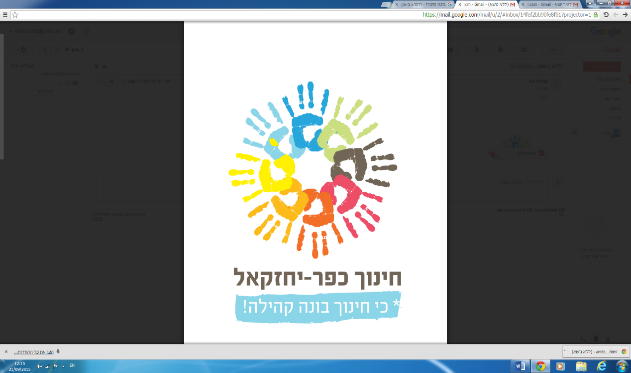 סיכום אסיפת הורים ז'-יב'הורי ז'-יב' היקרים, להלן עיקרי הנושאים עליהם שוחחנו באסיפה-בתחילת השיחה הצגנו את תוכנית העבודה השנתית. (מצורפת). מספר דגשים רלוונטיים לשכבות ז'-יב' בתוכנית:השנה החלטנו לעבות את מפגשי השכבות ולהפגיש את הנערים אחת לחודש, מעבר לפעולות התנועה. שימו לב שיהיו מפגשים לשכבות ז-ט ומפגשים לשכבות י-יב. אנו רואים חשיבות רבה במפגשים אלו, שאינם במסגרת התנועה ונשמח מאוד אם תעודדו את הנערים להגיע. בנוסף, השנה נוציא את השכבות הצעירות לטיול מחנאות הכולל לילה, ואת נערי  השכבות הבוגרות לטיול רגלי מהמושב לכינרת, טיול הכולל שלושה לילות. השאיפה היא שטיולים אלו יהפכו למסורת של נוער המושב. אז, רישמו את התאריך, מופיע בתוכניתשימו לב לתהליך ט' המופיע בתוכנית, הורים רלוונטים רישמו את התאריכים.שימו לב שהתוכנית כוללת גם אירועים מטעם המועצה, אז עיקבו אחר הצבעים השונים.לאחר הצגת התוכנית פתחנו את נושא המועדונים, הודענו כי בשל אירועים מסכני חיים המועדון למעלה נסגר עד להודעה חדשה, ויהיה פתוח רק בימי א' וג' בזמני ישיבות צוות ופעולות, כאשר מור או רומי נמצאות עם הנערים. סיבת הסגירה היא בטיחותית ונעדכן ברגע שיהיה שינוי, בינתיים, הנערים מוזמנים לשבת במועדון הבמה, בתיאום מול מור. הדגשנו את חשיבות השימוש הנאות במעודון, הצגנו תקנון (מצורף), הובהר כי לא נאפשר שתיית משקאות חריפים או עישון במועדון או בקרבתו, מור הדגישה את חשיבות הייצוגיות של המדריך כמדריך, גם מעבר לשעות הפעולות. הועלו רעיונות שונים לטיפול בנושא השתייה בקרב בני הנוער הבוגרים- סיירת הורים, מפגשי הידברות מאורגנים, הצגה ועוד. כל הרעיונות מבורכים, אני מזמינה אתכם לשוחח עימי ולחשוב יחד כיצד ניתן להניע אותם. אנו מצידנו, נברר עלויות של סדנאות/ הצגות רלוונטיות ונעדכן לאחר שנעשה חשיבה על דרך הפתרון המיטבית שאנו יכולים לתת. לסיום, הצגנו את התקציב לשנת תשע"ז (מצורף). חשוב להדגיש בפני ההורים שלא נכחו, שהודענו שהשנה עלות פעילות הנוער נשארת 400 ₪ אך מכיוון שאנו מגדילים את היקף הפעילות והיריעה קצרה, בשנה הבאה, הסכום יעלה. אני מודה להורים שהגיעו לאסיפה, נעמתם לנו מאוד. דלתי פתוחה לכל שאלה או הצעת ייעול,בברכה, אודליה ארז, מנהלת החינוך